АКТобщественного контроляработы управляющей компании АО «Жилкомплекс» по подготовке МКД к эксплуатации в осенне-зимний периодСроки проведения общественного контроля: 16.09.2020 г.Основания для проведения общественной проверки: план работы Общественной палаты г.о. КоролевФорма общественного контроля: мониторингПредмет общественной проверки: контроль работы управляющей компании АО «Жилкомплекс» по подготовке МКД к эксплуатации в осенне-зимний период 2019-2020. Состав группы общественного контроля:Белозёрова Маргарита Нурлаяновна – председатель комиссииЯкимова Варвара Владиславовна – член комиссии А.Ю. Максименко - представитель УК АО «Жилкомплекс»  Группа общественного контроля совместно с представителем Управляющей компании АО "Жилкомплекс" А.Ю. Максименко провела общественный контроль готовности МКД к эксплуатации в осенне-зимний период по адресу ул.Подлесная, д N 2. В ходе проверки были обследованы герметичность водостоков и целостность кровли, тепловой контур и целостность отмостки, термоизоляция и герметичность трубопроводов.Общественный контроль замечаний не выявил.МКД готов к эксплуатации в осенне-зимний период 2020- 2021 г.г.Председатель комиссии «по ЖКХ, капитальномуремонту, контролю за качеством работы управляющихкомпаний, архитектуре, архитектурному облику городов, благоустройству территорий, 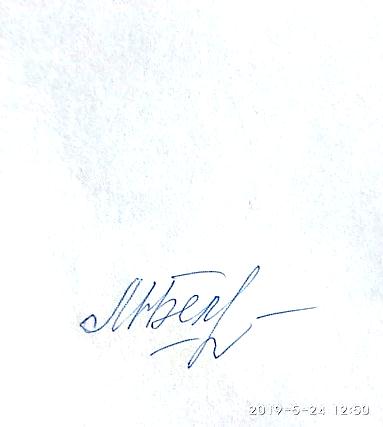 дорожному хозяйству и транспорту»                                                         М.Н. Белозерова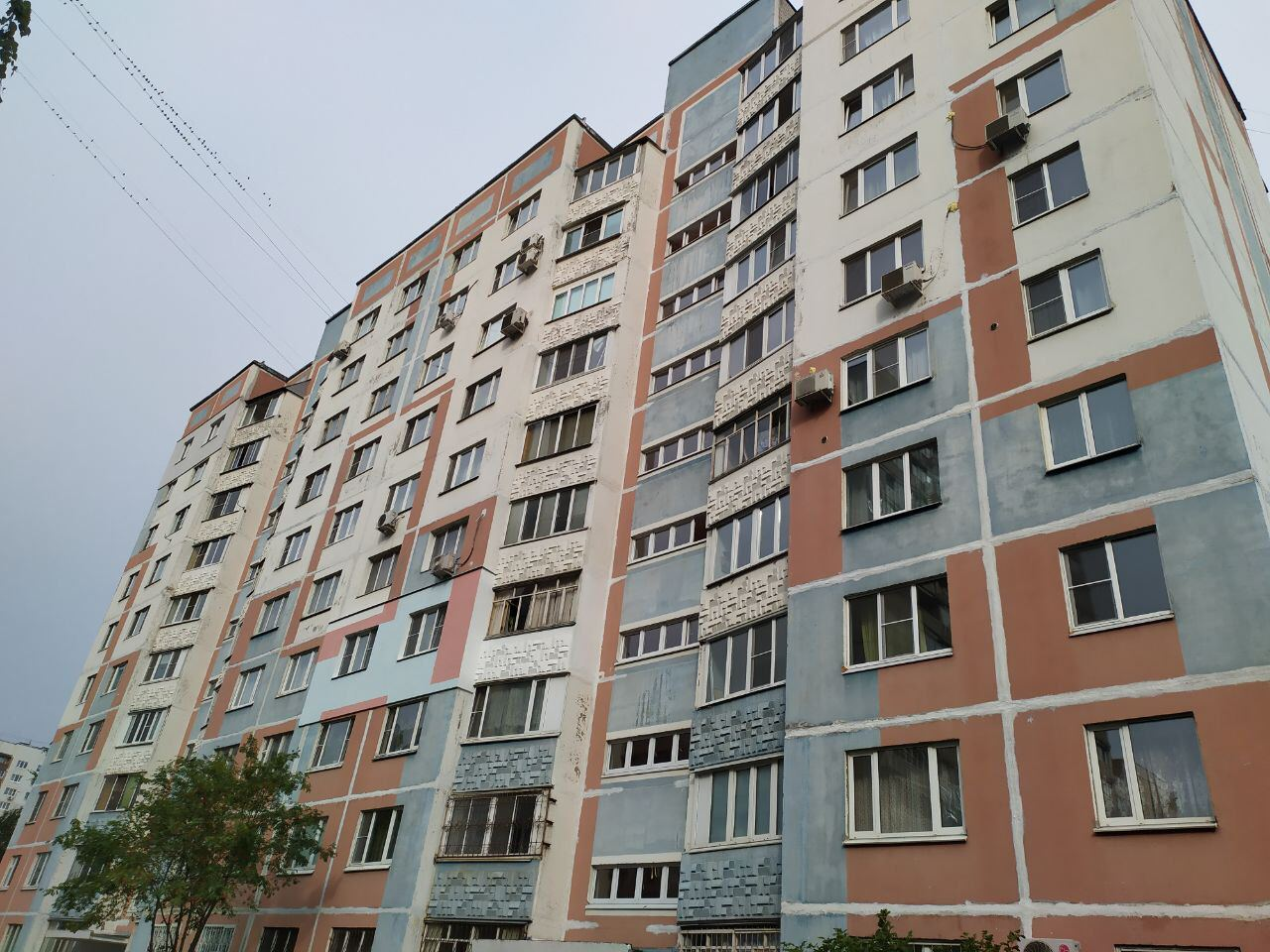 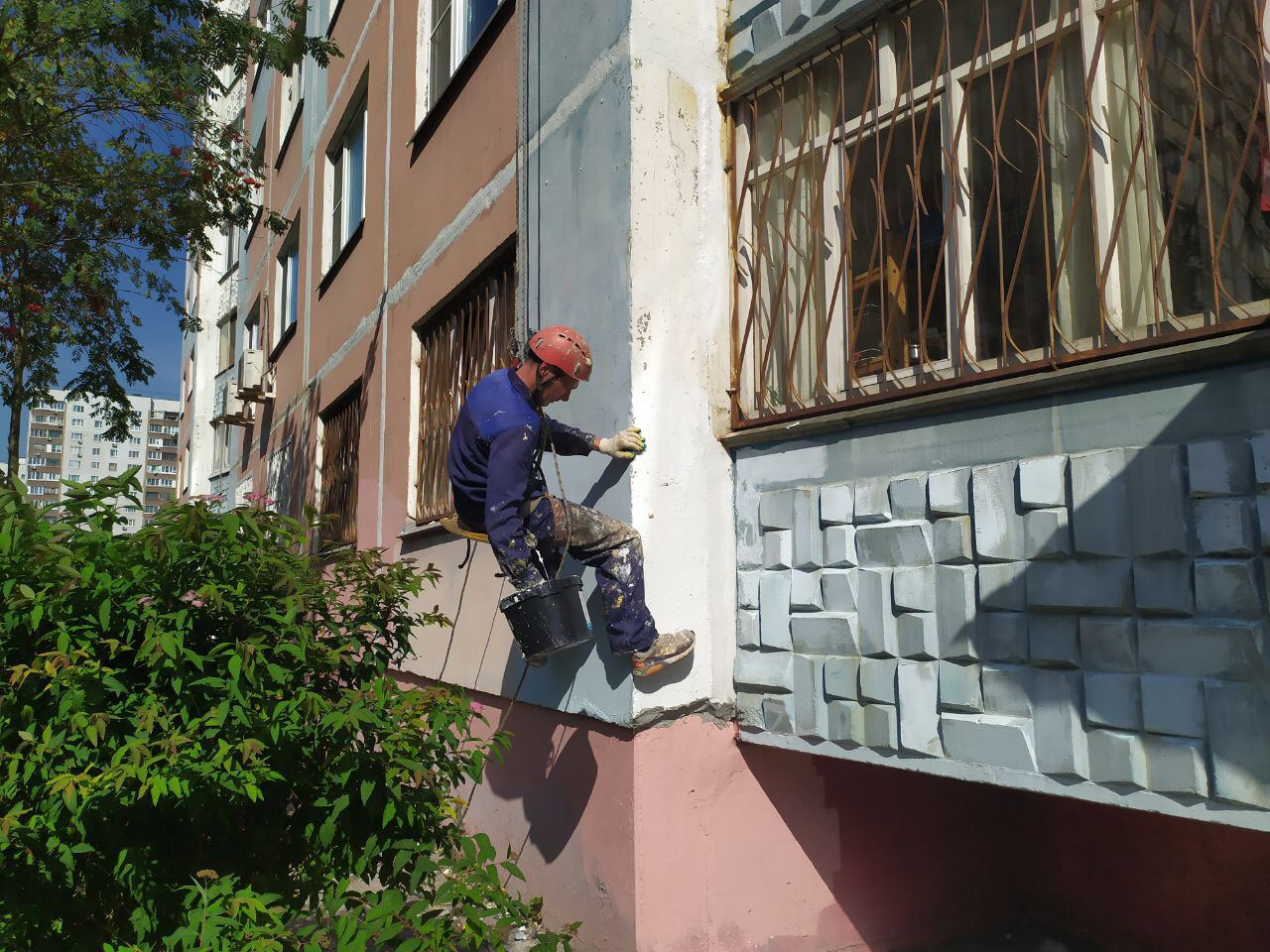 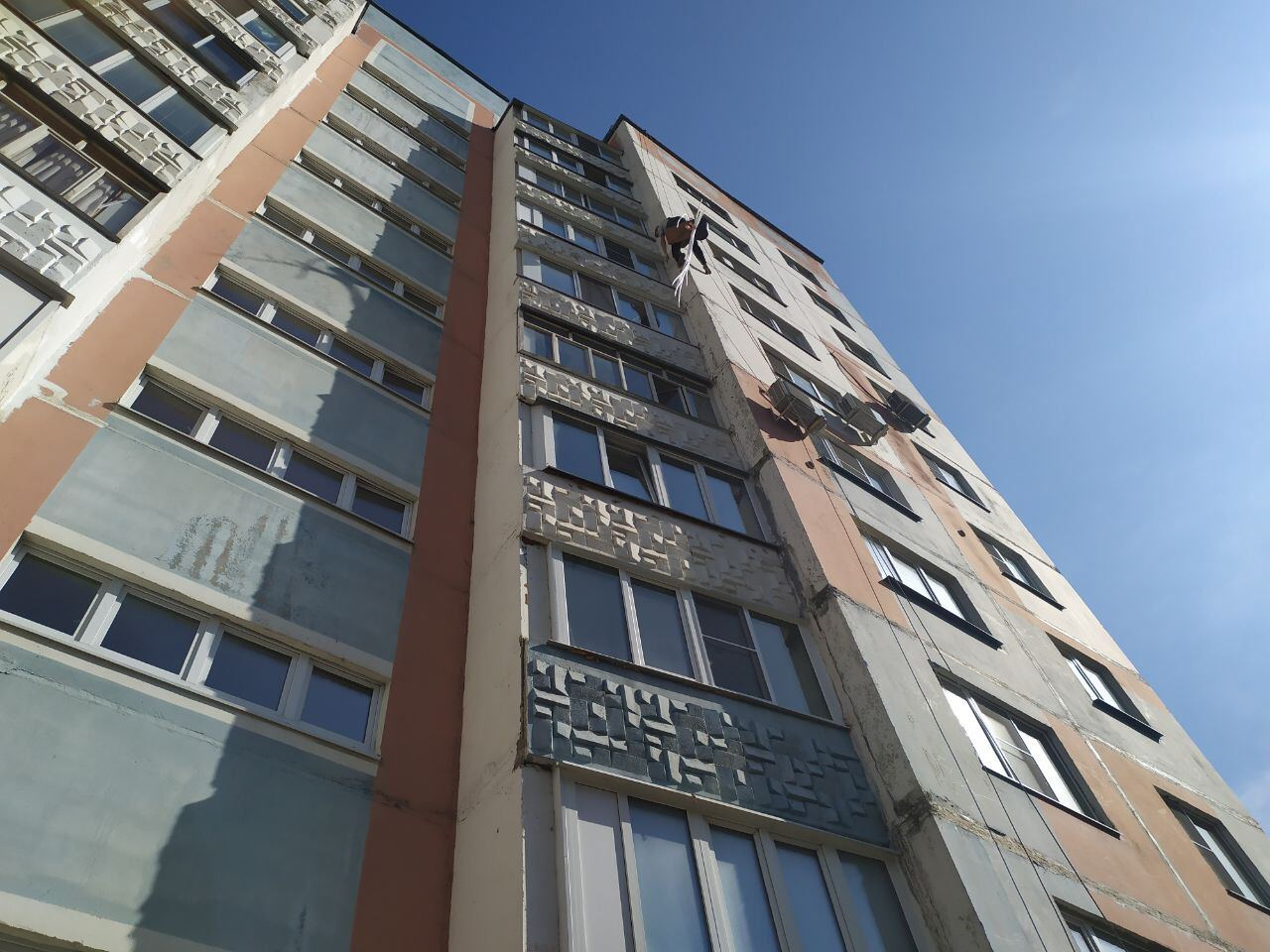 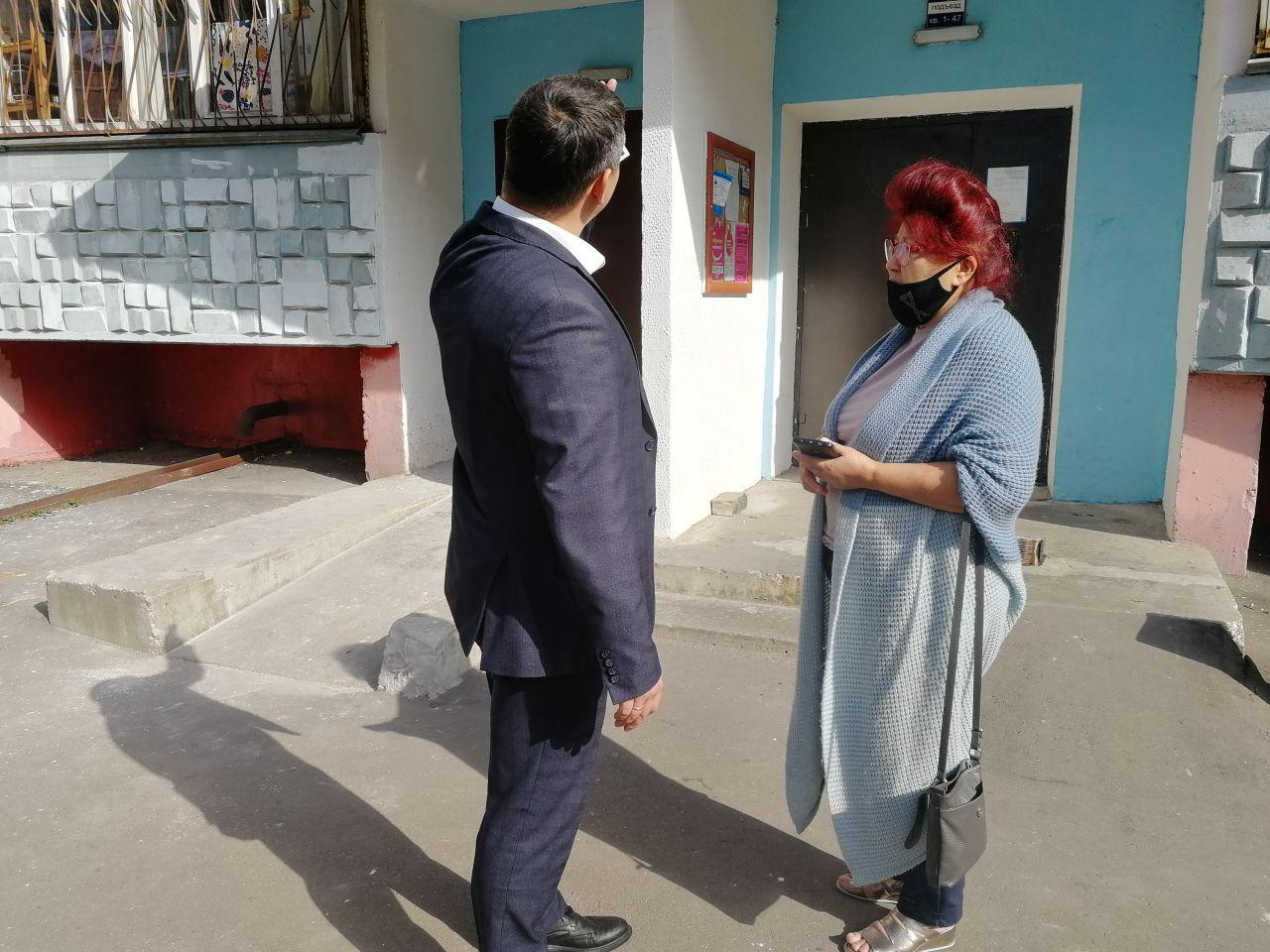 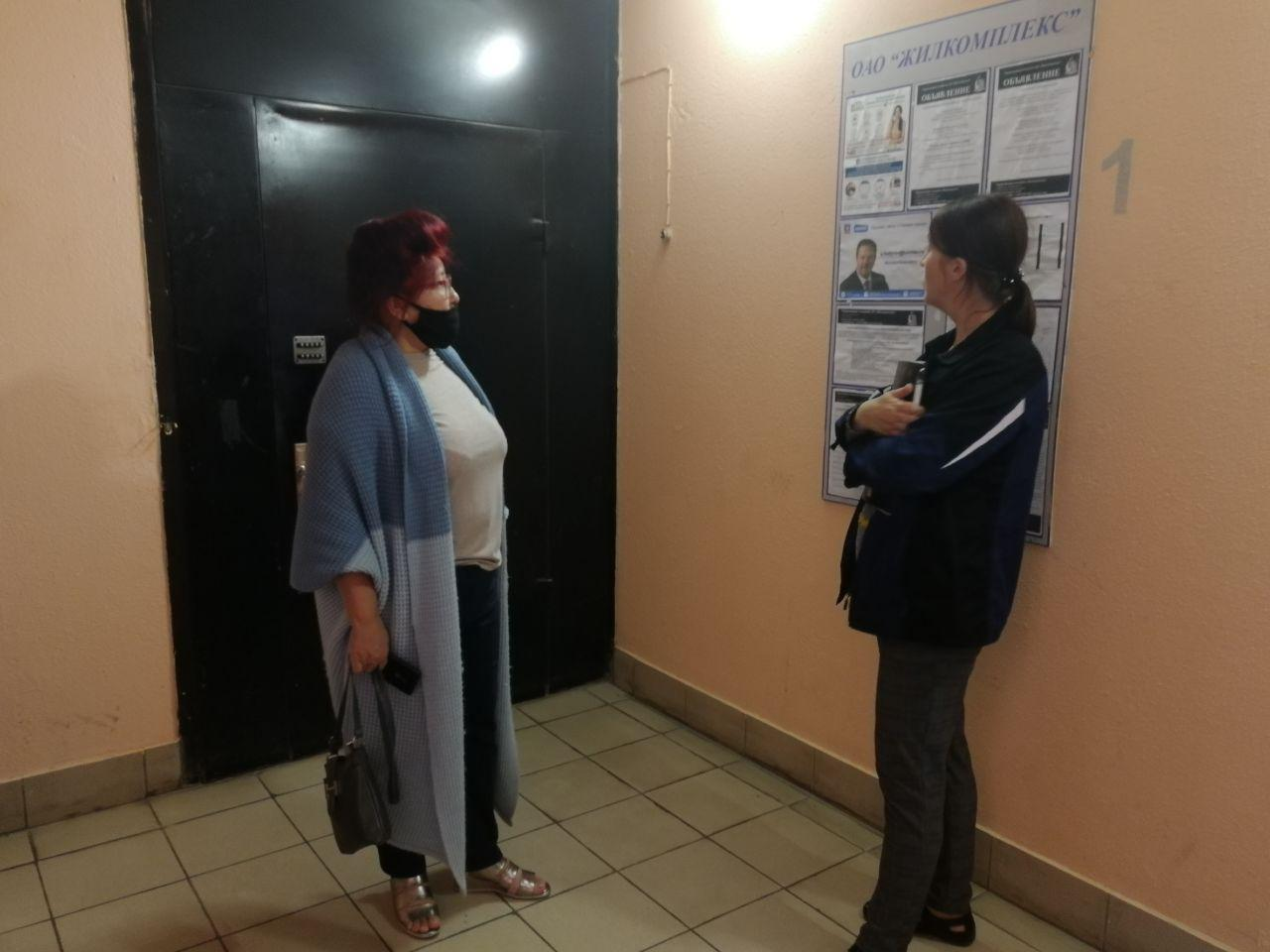 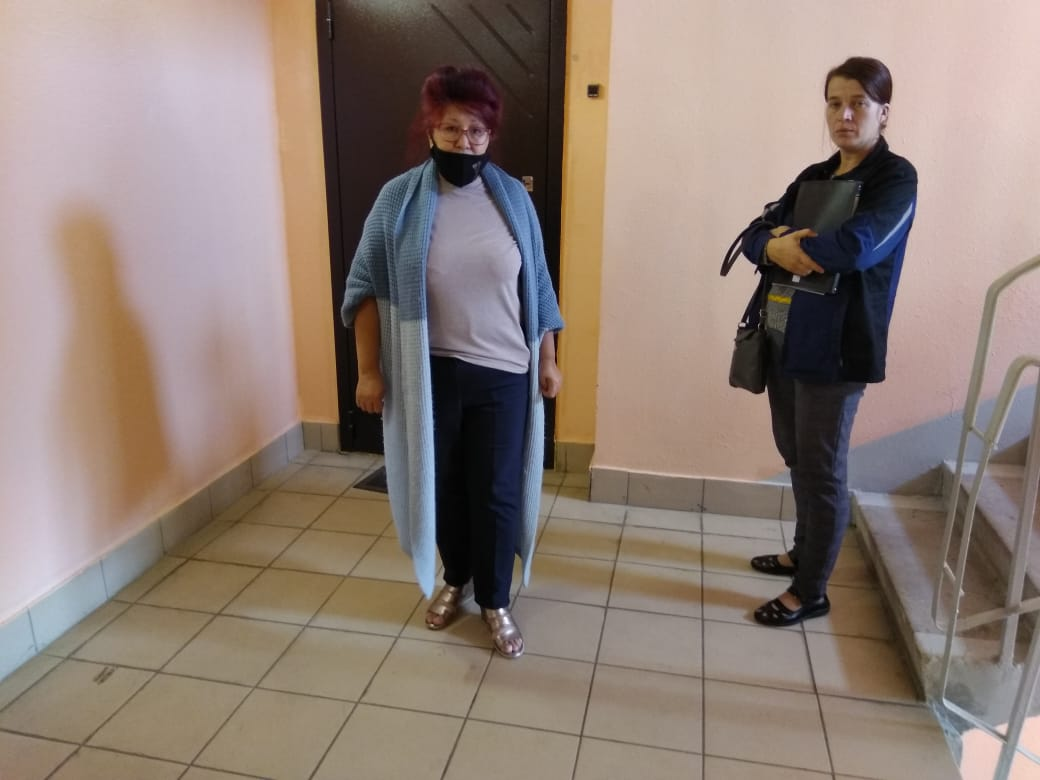 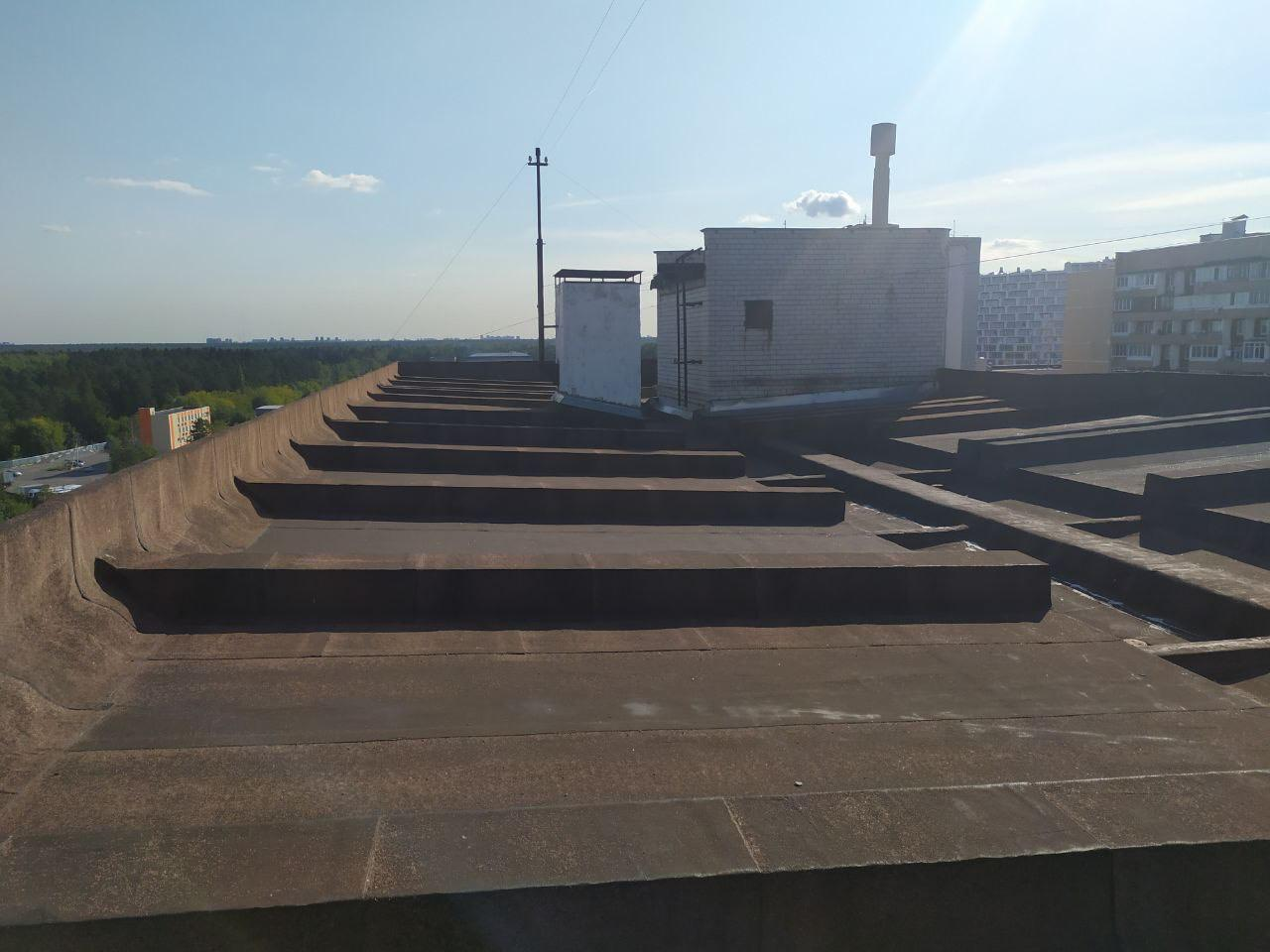 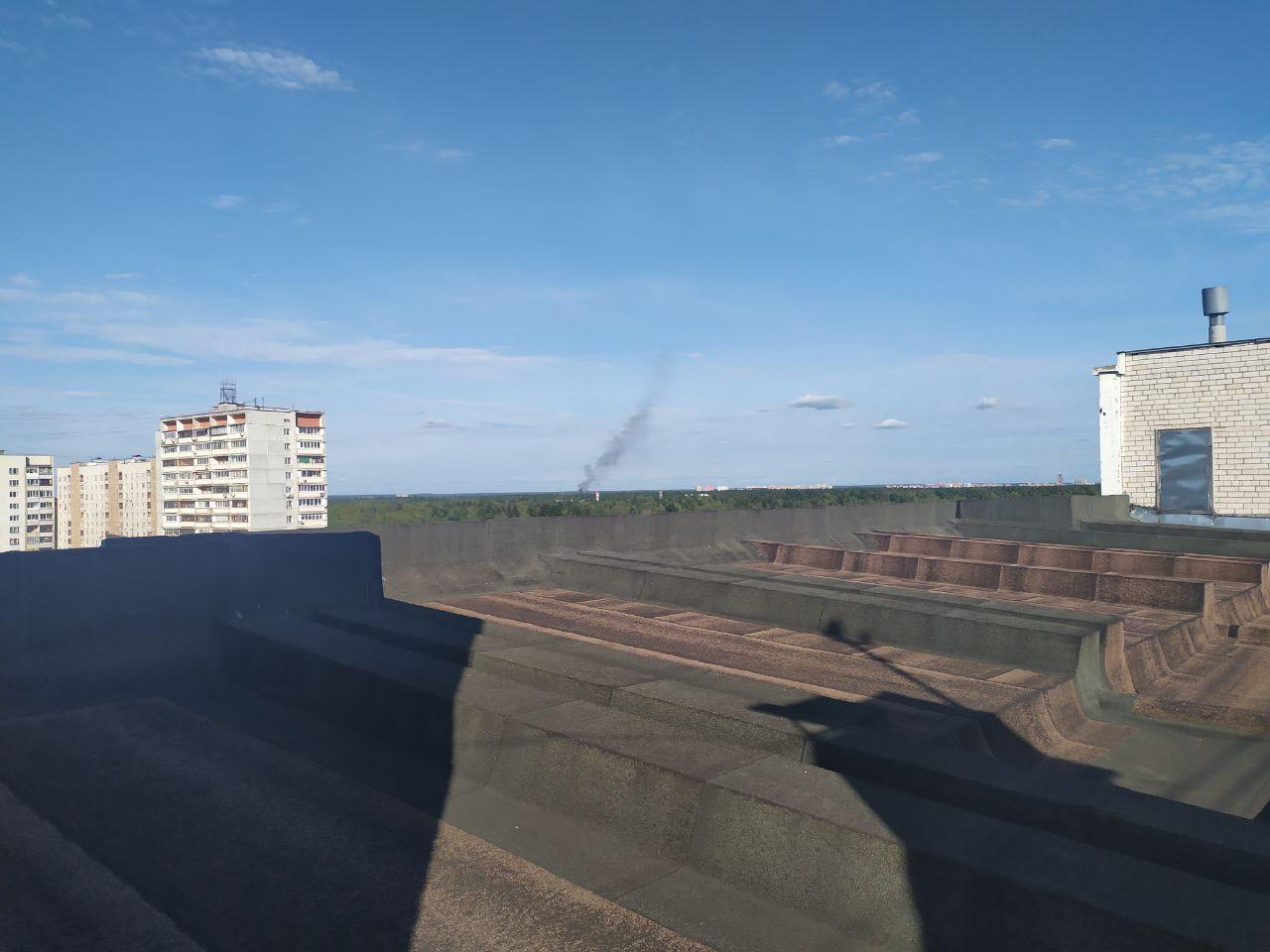 «УТВЕРЖДЕНО»Решением Совета Общественной палаты г.о. Королев Московской области